母性健康管理指導事項連絡カード　　　　年　　　月　　　日事　業　主　殿医療機関等名　　　　　　　　　　　　　　　　　　　　　　　　　　　　医師等氏名　 　 　　　　　　　　　　　　　　　　　　　　　　　　　　　下記の１の者は、健康診査及び保健指導の結果、下記２～４の措置を講ずることが必要であると認めます。記１．氏名　等２．指導事項症状等（該当する症状に○を付けてください。）　 　　　　　　　　　　指導事項（該当する指導項目に○を付けてください。）　(注) 「身体的負担の大きい作業」のうち、特定の作業について制限の必要がある場合には、指導事項欄に〇を付けた上で、具体的な作業を〇で囲んでください。標準措置に関する具体的内容、標準措置以外の必要な措置等の特記事項３．上記２の措置が必要な期間　　　　　　　　　　　　　　　　　　　４．その他指導事項　（当面の予定期間に○を付けてください。）　　　　　　　　　　　　　　　　　　　　　　　　（措置が必要である場合は○を付けてください。）指導事項を守るための措置申請書事業主殿上記のとおり、医師等の指導事項に基づく措置を申請します。                     　年　　　月　　　日従業員番号　　　　　　　　　　　　　　　　　　　　　　　　　　　　部  署  名　　　　　　　　　　　　　　　　　　　　　　　　　　　　氏      名　　　　　　　　　　　　　　　　　　　　　　　　 　　　この様式の「母性健康管理指導事項連絡カード」の欄には医師等が、また、「指導事項を守るための措置申請書」の欄には女性労働者が記入してください。（参考）　症状等に対して考えられる措置の例 事業主の方向けの注意事項　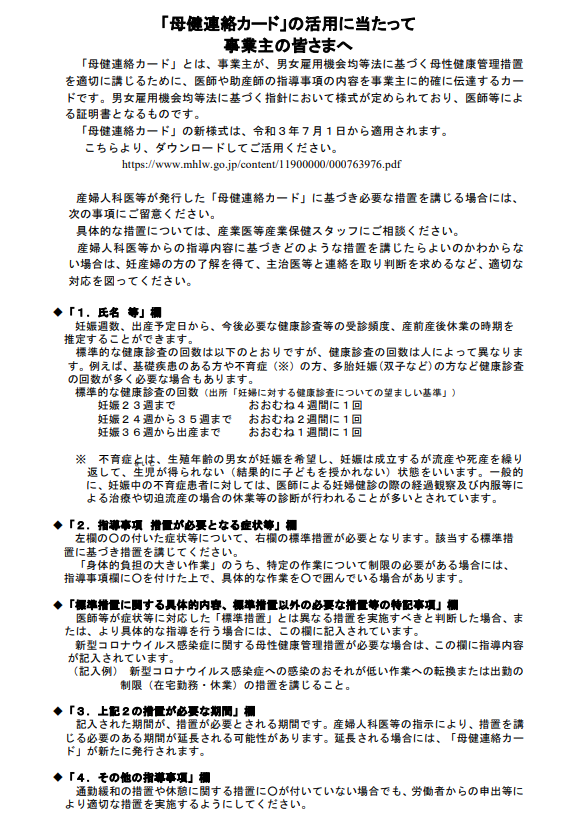  産婦人科医等の方向けの注意事項　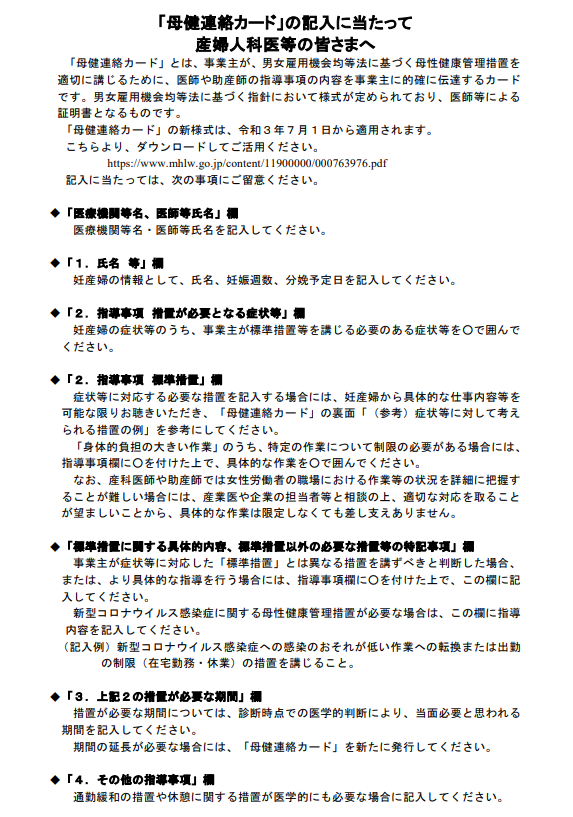 氏名妊娠週数週分娩予定日  年　　　　月　　　　日措置が必要となる症状標準措置標準措置標準措置指導項目つわり、妊娠悪阻、貧血、めまい•立ちくらみ、腹部緊満感、子宮収縮、腹痛、性器出血、腰痛、痔、静脈瘤、浮腫、手や手首の痛み、頻尿、排尿時痛、残尿感、全身倦怠感、動悸、頭痛、血圧の上昇、蛋白尿、妊娠糖尿病、赤ちゃん(胎児)が週数に比べ小さい、多胎妊娠（　　　胎）、産後体調が悪い、妊娠中・産後の不安・不眠・落ち着かないなど、合併症　（　　　　　　　　　　　　　　　　　　　　　）休業入院加療入院加療つわり、妊娠悪阻、貧血、めまい•立ちくらみ、腹部緊満感、子宮収縮、腹痛、性器出血、腰痛、痔、静脈瘤、浮腫、手や手首の痛み、頻尿、排尿時痛、残尿感、全身倦怠感、動悸、頭痛、血圧の上昇、蛋白尿、妊娠糖尿病、赤ちゃん(胎児)が週数に比べ小さい、多胎妊娠（　　　胎）、産後体調が悪い、妊娠中・産後の不安・不眠・落ち着かないなど、合併症　（　　　　　　　　　　　　　　　　　　　　　）休業自宅療養自宅療養つわり、妊娠悪阻、貧血、めまい•立ちくらみ、腹部緊満感、子宮収縮、腹痛、性器出血、腰痛、痔、静脈瘤、浮腫、手や手首の痛み、頻尿、排尿時痛、残尿感、全身倦怠感、動悸、頭痛、血圧の上昇、蛋白尿、妊娠糖尿病、赤ちゃん(胎児)が週数に比べ小さい、多胎妊娠（　　　胎）、産後体調が悪い、妊娠中・産後の不安・不眠・落ち着かないなど、合併症　（　　　　　　　　　　　　　　　　　　　　　）勤務時間の短縮勤務時間の短縮勤務時間の短縮つわり、妊娠悪阻、貧血、めまい•立ちくらみ、腹部緊満感、子宮収縮、腹痛、性器出血、腰痛、痔、静脈瘤、浮腫、手や手首の痛み、頻尿、排尿時痛、残尿感、全身倦怠感、動悸、頭痛、血圧の上昇、蛋白尿、妊娠糖尿病、赤ちゃん(胎児)が週数に比べ小さい、多胎妊娠（　　　胎）、産後体調が悪い、妊娠中・産後の不安・不眠・落ち着かないなど、合併症　（　　　　　　　　　　　　　　　　　　　　　）作業の制限身体的負担の大きい作業（注）身体的負担の大きい作業（注）つわり、妊娠悪阻、貧血、めまい•立ちくらみ、腹部緊満感、子宮収縮、腹痛、性器出血、腰痛、痔、静脈瘤、浮腫、手や手首の痛み、頻尿、排尿時痛、残尿感、全身倦怠感、動悸、頭痛、血圧の上昇、蛋白尿、妊娠糖尿病、赤ちゃん(胎児)が週数に比べ小さい、多胎妊娠（　　　胎）、産後体調が悪い、妊娠中・産後の不安・不眠・落ち着かないなど、合併症　（　　　　　　　　　　　　　　　　　　　　　）作業の制限長時間の立ち作業つわり、妊娠悪阻、貧血、めまい•立ちくらみ、腹部緊満感、子宮収縮、腹痛、性器出血、腰痛、痔、静脈瘤、浮腫、手や手首の痛み、頻尿、排尿時痛、残尿感、全身倦怠感、動悸、頭痛、血圧の上昇、蛋白尿、妊娠糖尿病、赤ちゃん(胎児)が週数に比べ小さい、多胎妊娠（　　　胎）、産後体調が悪い、妊娠中・産後の不安・不眠・落ち着かないなど、合併症　（　　　　　　　　　　　　　　　　　　　　　）作業の制限同一姿勢を強制される作業つわり、妊娠悪阻、貧血、めまい•立ちくらみ、腹部緊満感、子宮収縮、腹痛、性器出血、腰痛、痔、静脈瘤、浮腫、手や手首の痛み、頻尿、排尿時痛、残尿感、全身倦怠感、動悸、頭痛、血圧の上昇、蛋白尿、妊娠糖尿病、赤ちゃん(胎児)が週数に比べ小さい、多胎妊娠（　　　胎）、産後体調が悪い、妊娠中・産後の不安・不眠・落ち着かないなど、合併症　（　　　　　　　　　　　　　　　　　　　　　）作業の制限腰に負担のかかる作業つわり、妊娠悪阻、貧血、めまい•立ちくらみ、腹部緊満感、子宮収縮、腹痛、性器出血、腰痛、痔、静脈瘤、浮腫、手や手首の痛み、頻尿、排尿時痛、残尿感、全身倦怠感、動悸、頭痛、血圧の上昇、蛋白尿、妊娠糖尿病、赤ちゃん(胎児)が週数に比べ小さい、多胎妊娠（　　　胎）、産後体調が悪い、妊娠中・産後の不安・不眠・落ち着かないなど、合併症　（　　　　　　　　　　　　　　　　　　　　　）作業の制限寒い場所での作業つわり、妊娠悪阻、貧血、めまい•立ちくらみ、腹部緊満感、子宮収縮、腹痛、性器出血、腰痛、痔、静脈瘤、浮腫、手や手首の痛み、頻尿、排尿時痛、残尿感、全身倦怠感、動悸、頭痛、血圧の上昇、蛋白尿、妊娠糖尿病、赤ちゃん(胎児)が週数に比べ小さい、多胎妊娠（　　　胎）、産後体調が悪い、妊娠中・産後の不安・不眠・落ち着かないなど、合併症　（　　　　　　　　　　　　　　　　　　　　　）作業の制限長時間作業場を離れることの
できない作業つわり、妊娠悪阻、貧血、めまい•立ちくらみ、腹部緊満感、子宮収縮、腹痛、性器出血、腰痛、痔、静脈瘤、浮腫、手や手首の痛み、頻尿、排尿時痛、残尿感、全身倦怠感、動悸、頭痛、血圧の上昇、蛋白尿、妊娠糖尿病、赤ちゃん(胎児)が週数に比べ小さい、多胎妊娠（　　　胎）、産後体調が悪い、妊娠中・産後の不安・不眠・落ち着かないなど、合併症　（　　　　　　　　　　　　　　　　　　　　　）作業の制限ストレス・緊張を多く感じる作業ストレス・緊張を多く感じる作業１週間 （　　月　　日　～　　月　　日）妊娠中の通勤緩和の措置(在宅勤務を含む。)２週間 （　　月　　日　～　　月　　日）妊娠中の通勤緩和の措置(在宅勤務を含む。)４週間 （　　月　　日　～　　月　　日）妊娠中の休憩に関する措置その他 （　　　　　　　　　　　　　　　　）症状名等措置の例つわり、妊娠悪阻休業(入院加療)、勤務時間の短縮、身体的負担の大きい作業 (長時間作業場を
離れることのできない作業)の制限、においがきつい・換気が悪い•高温多湿などのつわり症状を増悪させる環境における作業の制限、通勤緩和、休憩の配慮 など貧血、めまい•立ちくらみ勤務時間の短縮、身体的負担の大きい作業 (高所や不安定な足場での作業) の制限、ストレス・ 緊張を多く感じる作業の制限、通勤緩和、休憩の配慮 など腹部緊満感、子宮収縮休業(入院加療•自宅療養)、勤務時間の短縮、身体的負担の大きい作業 (長時間の立作業、同一姿勢を強制される作業、長時間作業場所を離れることのできない作業) の制限、通勤緩和、休憩の配慮 など腹痛休業(入院加療)、疾患名に応じた主治医等からの具体的な措置 など性器出血休業(入院加療)、疾患名に応じた主治医等からの具体的な措置 など腰痛休業(自宅療養)、身体的に負担の大きい作業 (長時間の立作業、同一姿勢を強制される作業、腰に負担のかかる作業) の制限 など痔身体的負担の大きい作業 (長時間の立作業、同一姿勢を強制される作業)の制限、休憩の配慮 など静脈瘤勤務時間の短縮、身体的負担の大きい作業 (長時間の立作業、同一姿勢を強制
される作業) の制限、休憩の配慮 など浮腫勤務時間の短縮、身体的負担の大きい作業 (長時間の立作業、同一姿勢を強制
される作業) の制限、休憩の配慮 など手や手首の痛み身体的負担の大きい作業 (同一姿勢を強制される作業) の制限、休憩の配慮など頻尿、排尿時痛、
残尿感休業(入院加療•自宅療養)、身体的負担の大きい作業 (寒い場所での作業、長時間作業場を離れることのできない作業) の制限、休憩の配慮 など全身倦怠感休業(入院加療•自宅療養)、勤務時間の短縮、身体的負担の大きい作業の制限、
休憩の配慮、疾患名に応じた主治医等からの具体的な措置 など動悸休業(入院加療•自宅療養)、身体的負担の大きい作業の制限、疾患名に応じた
主治医等からの具体的な措置 など頭痛休業(入院加療•自宅療養)、身体的負担の大きい作業の制限、疾患名に応じた
主治医等からの具体的な措置 など血圧の上昇休業(入院加療•自宅療養)、勤務時間の短縮、身体的負担の大きい作業の制限、
ストレス・緊張を多く感じる作業の制限、疾患名に応じた主治医等からの具体的な措置 など蛋白尿休業(入院加療•自宅療養)、勤務時間の短縮、身体的負担の大きい作業の制限、
ストレス・緊張を多く感じる作業の制限 など妊娠糖尿病休業(入院加療•自宅療養)、疾患名に応じた主治医等からの具体的な措置(インスリン治療中等への配慮) など赤ちゃん(胎児)が
週数に比べ小さい休業(入院加療•自宅療養)、勤務時間の短縮、身体的負担の大きい作業の制限、
ストレス・緊張を多く感じる作業の制限、通勤緩和、休憩の配慮 など多胎妊娠　　（　　　　胎）休業(入院加療•自宅療養)、勤務時間の短縮、身体的負担の大きい作業の制限、
ストレス・緊張を多く感じる作業の制限、通勤緩和、休憩の配慮 など産後体調が悪い休業(自宅療養)、勤務時間の短縮、身体的負担の大きい作業の制限、ストレス・
緊張を多く感じる作業の制限、通勤緩和、休憩の配慮 など妊娠中•産後の不安•不眠•落ち着かないなど休業(入院加療•自宅療養)、勤務時間の短縮、ストレス・緊張を多く感じる作業の
制限、通勤緩和、休憩の配慮 など合併症等
 (自由記載)疾患名に応じた主治医等からの具体的な措置、もしくは上記の症状名等から参照できる措置 など